Кто такой «девиант»? И что значит «девиантное поведение»?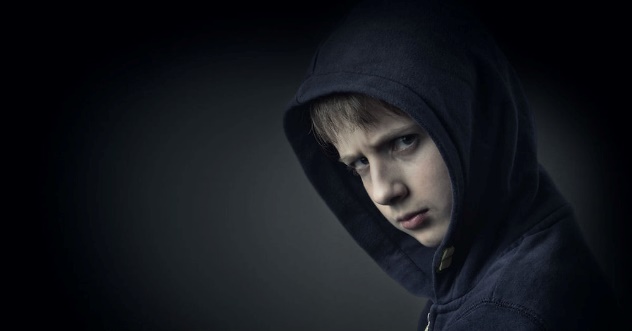 Девиант (от английского слова "deviant") – термин, используемый для описания индивида или поведения, отклоняющихся от нормы или стандартов, принятых в определенном социальном контексте. Девиантное поведение может проявляться в различных сферах жизни, таких как мораль, этика, право, социальные отношения и другие.В общем смысле, девиант – это человек, который не соответствует традиционным или общепринятым нормам и ценностям. Однако важно отметить, что то, что считается девиантным в одной культуре или обществе, может быть принято в другой. Восприятие девиантного поведения сильно зависит от контекста и культурного окружения.Девиантное поведение может иметь различные причины и проявления. Некоторые люди могут сознательно отступать от установленных норм и правил, отвергая общепринятые ценности. В других случаях, девиантное поведение может быть результатом негативного влияния окружающей среды, такой как неблагоприятные социально-экономические условия, насилие, бедность или отсутствие возможностей для социальной адаптации.Важно понимать, что девиантное поведение не всегда является отрицательным или преступным. В некоторых случаях девиация от норм может способствовать инновациям, творчеству и развитию общества. Некоторые известные ученые, художники и лидеры были считались девиантами в свое время, так как их идеи и действия нарушали установленные нормы.Однако, в контексте права и социального порядка, девиантное поведение может привести к различным негативным последствиям. Некоторые формы девиантного поведения, такие как преступления или нарушения правил, могут быть вредными для общества и требовать соответствующей реакции правоохранительных органов.